Publicado en Reus el 23/11/2017 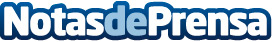 Reus estrena la exposición con toda la colección BEEP de arte electrónicoLa exhibición, que estará abierta hasta el 29 de marzo de 2018 en el Museu de Reus, reúne por primera vez en un mismo espacio todo el fondo artístico de la colección. La muestra de arte tecnológico se enmarca en la capitalidad cultural de Reus, que es Capital de la Cultura Catalana 2017. BEEP, la cadena de tiendas de informática líder en el mercado de proximidad en España, ha consolidado el Premio ARCO BEEP de Arte Electrónico, que en 2018 llegará a su edición número 13Datos de contacto:Manel TorrejónNota de prensa publicada en: https://www.notasdeprensa.es/reus-estrena-la-exposicion-con-toda-la Categorias: Artes Visuales Emprendedores Eventos Premios Innovación Tecnológica http://www.notasdeprensa.es